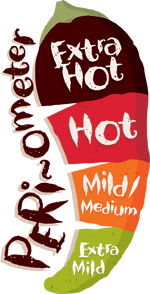 ListeningFind a news broadcast, You Tube clip, song and copy the link downReadingFind a target language text of at least 200 words SpeakingRecord yourself talking about a topic of your choiceWritingPick a film of your choice (it doesn’t need to be German at this stage)Summarise the text in about 75 words in German4 pointsSummarise the text in about 75 words in German4 pointsWas verstehst du unter dem Begriff ‘Familie’?4 pointsWhat are the main themes that run through the film and what role do they play?6 pointsTranslate a 100 words section of the text3 pointsTranslate a 100 words section of the text3 pointsWie wichtig ist Mode für dich? Warum?3 pointsDescribe the main character and how they develop through the film5 pointsWrite a list of at least 10 new adjectives and find synonyms and antonyms2 pointsWrite a list of at least 10 adjectives and find synonyms and antonyms2 pointsWie feiert man Weihnachten in Deutschland?2 pointsWhat is your favourite scene from the film and why?3 pointsWrite a list of at least 20 words of new vocabulary1 pointWrite a list of at least 20 words of new vocabulary1 pointWelche Feste kennst du schon?1 pointSummarise the film in about 100 words in German3 points